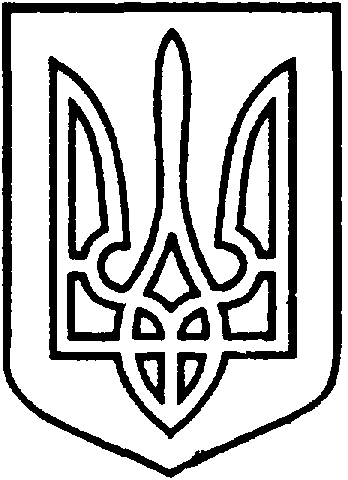 СЄВЄРОДОНЕЦЬКА МІСЬКА ВІЙСЬКОВО-ЦИВІЛЬНА АДМІНІСТРАЦІЯ  СЄВЄРОДОНЕЦЬКОГО РАЙОНУ  ЛУГАНСЬКОЇ  ОБЛАСТІРОЗПОРЯДЖЕННЯкерівника Сєвєродонецької міської  військово-цивільної адміністрації12  липня 2021  року                                                                         №  1200Про погодження розміщеннязасобу пересувної мережіФОП  Фесенко Н.за адресою: м. Сєвєродонецьк,р-н перехрестя пр-т. Хіміків-вул. Менделєєва      Керуючись ч. 3 статті 6 Закону України «Про військово-цивільні адміністрації», розпорядженням керівника ВЦА м. Сєвєродонецьк від 07.12.2020 №  1162 «Про затвердження  Порядку розміщення засобів пересувної   дрібнороздрібної торговельної мережі та пересувних  об’єктів з надання послуг на території м. Сєвєродонецька» (у новій редакції), розпорядженням  керівника   ВЦА м.  Сєвєродонецьк   від   10.12.2020  № 1182 «Про затвердження   Схеми розміщення засобів  пересувної  мережі (зі змінами та доповненнями)», беручи до уваги звернення фізичної особи - підприємця Фесенко Наталії Вікторівни (за дорученням - Фесенко Олександр Миколайович, реєстраційний  номер  облікової  картки  платника  податків 3079616271) від  29.06.2021 № 69319, / конфіденційна інформація / про  розміщення засобу пересувної  мережі  (кав’ярні)  1  місце за адресою:             м. Сєвєродонецьк, р-н перехрестя  пр-т. Хіміків – вул. Менделєєва, враховуючи   протокол  Комісії  з  розгляду  питань розміщення засобів пересувної мережі на території міста Сєвєродонецька від 01.07.2021  № 11, на підставі:/ конфіденційна інформація /зобовʼязую:Погодити  фізичній  особі – підприємцю Фесенко Н. розміщення  засобу   пересувної   мережі  (торгівля продовольчими товарами)  за  адресою: м. Сєвєродонецьк, р-н перехрестя пр-т. Хіміків – вул. Менделєєва (1 місце),  строком на 1 рікВстановити, погоджений з ФОП Фесенко Н. режим роботи засобу пересувної мережі, а саме: з 7:00 до 20:00, без перерви та вихідних днів. ФОП Фесенко Н. протягом 5 робочих днів, після отримання розпорядження керівника Сєвєродонецької  міської  ВЦА  необхідно:     -	укласти Договір на право тимчасового користування окремими елементами благоустрою комунальної власності з комунальним підприємством «Сєвєродонецьке підприємство благоустрою та ритуальної  служби»;     -	укласти Договір на вивіз твердих (рідких) побутових відходів (далі – Договір) із спеціалізованим підприємством, що має спеціалізований транспорт, згідно Правил благоустрою території м. Сєвєродонецька та населених пунктів, що входять до складу Сєвєродонецької міської ради;     -	надати копії укладених договорів до відділу по контролю за благоустроєм та санітарним станом міста УЖКГ Сєвєродонецької міської ВЦА.   Витяг з даного розпорядження підлягає оприлюдненню.5.	Контроль за виконанням розпорядження покладаю на заступника керівника Сєвєродонецької міської військово-цивільної адміністрації Олега КУЗЬМІНОВА.Керівник Сєвєродонецької міськоївійськово-цивільної адміністрації  		                   Олександр СТРЮК Лист погодження розпорядження керівника Сєвєродонецької міської військово-цивільної адміністрації  «Про погодження розміщення засобу пересувної мережі ФОП Фесенко Н. за  адресою: м.  Сєвєродонецьк, р-н  перехрестя пр-т. Хіміків – вул. Менделєєва»ПОГОДЖЕНО:Надіслати: відділ по контролю за благоустроєм та санітарним станом міста УЖКГ Сєвєрродонецької міської ВЦА (1 прим.)ПосадаДатаПідписВласне ім’я та прізвищеЗаступник керівника Сєвєродонецької міської ВЦАОлег КУЗЬМІНОВНачальник управління економічного розвитку Анастасія ПИВОВАРОВАНачальник відділу з юридичних та правових питаньЮлія ШОРОХОВАНачальник загального відділу Людмила ЖУРПідготував:Начальник відділу торгівлі та з захисту прав споживачів управління економічного розвиткуТетяна КРАСЮК